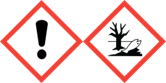 FRAGRANCE – Ballerina @ 20%Warning: Warning: May cause an allergic skin reaction. Toxic to aquatic life with long lasting effects.IF ON SKIN: Wash with plenty of soap and water. If skin irritation or rash occurs: Get medical advice/attention. Dispose of contents/container to approved disposal site, in accordance with local regulations. Contains - LINALOOL, TETRAMETHYLACETYLOCTAHYDRONAPHTHALENES METHYLENEDIOXYPHENYLMETHYLPROPANAL, 4-TERTBUTYLCYCLOHEXYL ACETATE, DELTA-DAMASCONE May produce an allergic reaction. MANUFACTURER – Your business name, 12 Any Street,Anywhere, Your County, AA12BB. Your telephone number 01234568910